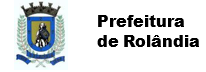 SECRETARIA MUNICIPAL DE EDUCAÇÃOEDUCAÇÃO INFANTIL – ROTEIROATIVIDADES COMPLEMENTARES DE ESTUDO – COVID 19ROTEIRO DE ATIVIDADES COMPLEMENTARES DE ESTUDO – COVID 19CMEI ZILDA ARNSPROFESSOR: NUBIA PEREIRA DE MORAISTURMAS: INFANTIL IIIH-MATUTINO/J- VESPERTINOCRIANÇAS BEM PEQUENAS (3 ANOS)PERÍODO DE REALIZAÇÃO: 06/07 a 10/07/2020VÍDEO OU ÁUDIODOPROFESSSORConto com participação de todos na realização das atividades da semana, que está recheada de diversão e muito aprendizado.Att. Professora NubiaO QUE VOCÊ VAIESTUDAR:SEGUNDA-FEIRA 06/07/2020SABERES E CONHECIMENTOS:Suporte materiais, instrumentos e técnicas das Artes Visuais e seus usos.Elementos da linguagem visual:texturas, cores, superfícies, volumes, espaços, formas etc.PARA QUEVAMOSESTUDARESSESCONTEÚDOS? CAMPO DE EXPERIÊNCIA: ESPAÇO, TEMPOS, QUANTIDADES, RELAÇÕES E TR?ANSFORMAÇÕES:(EI02ET02) Observar, relatar e descrever incidentes do cotidiano e fenômenos naturais (luz solar, vento, chuva etc.).● Fazer observações e aprender sobre elementos da natureza (flor). TRAÇOS, SONS, CORES E FORMAS(EI02TS02) Utilizar materiais variados com possibilidades de manipulação (argila, massa de modelar), explorando cores, texturas, superfícies, planos, formas e volumes ao criar objetos tridimensionais.● Manipular diversos materiais das Artes Visuais e plásticas explorando texturas.● Observar e manipular objetos e identificar características variadas como: cor, textura, tamanho, forma, odor, temperatura, utilidade, entre outros classificando-os. ● Criar uma obra de arte com tinta a partir de seu próprio repertório.● Explorar e aprofundar suas descobertas em relação a procedimentos necessários para modelar e suas diferentes possibilidades de manuseio a partir de sua intencionalidade. COMO VAMOSESTUDAR OSCONTEÚDOS?Carimbo com Rolinho de Papel Higiênico Para realizar a atividade, vamos precisar de apenas: -Tinta guache -Folha de sulfite -Rolinho de papel higiênico um recipiente pratinho ou pote para colocar a tinta Vamos brincar Molhe o rolinho na tinta e deixar que a criança carimbe na folha de sulfite, usando sua imaginação. Agora é só se divertir! Essa brincadeira permite que a criança experimente materiais, trabalha a motricidade fina, noção especial da folha, cores e formas, importância de reciclar materiais, desenvolvimento gráfico e a criatividade.https://www.youtube.com/watch?v=dOnYc_VG6Xo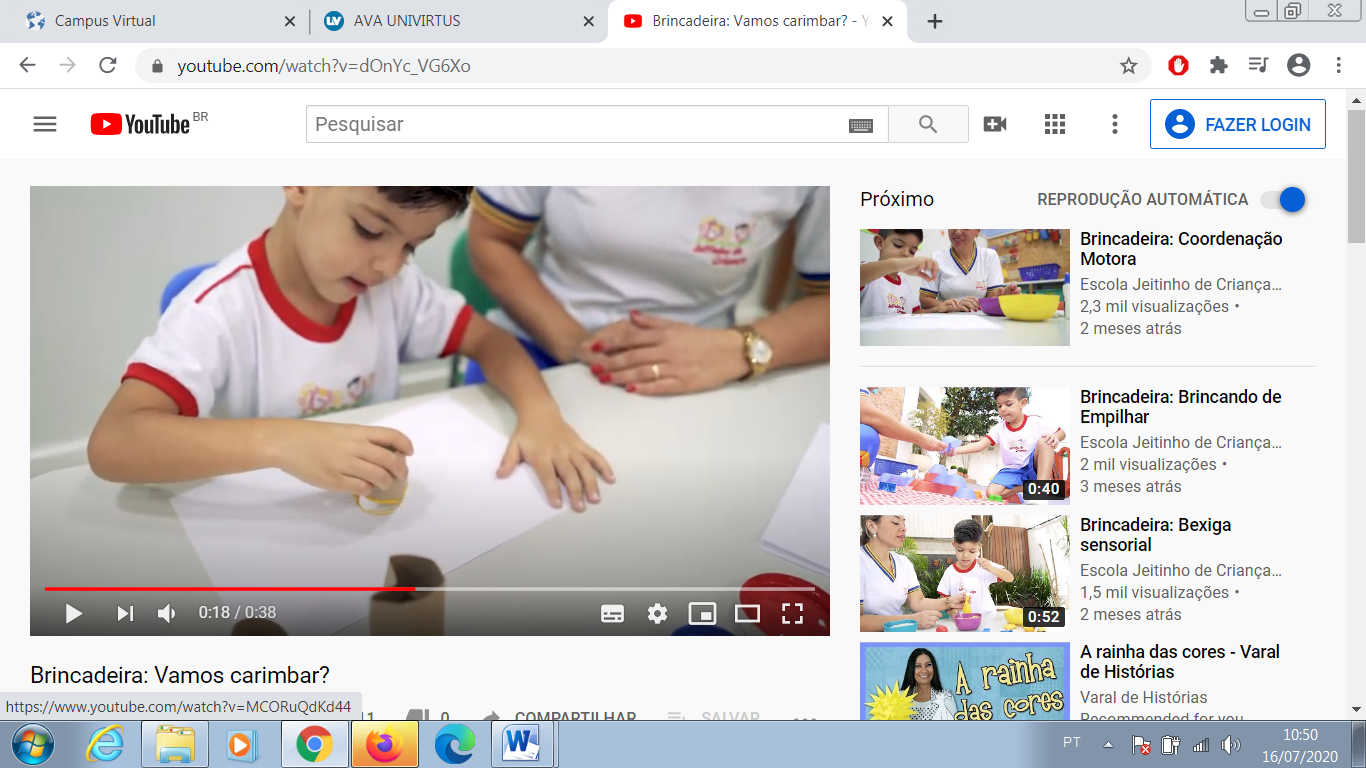 O QUE VOCÊ VAIESTUDAR:TERÇA-FEIRA 07/07/2020SABERES E CONHECIMENTOS:Oralidade e escuta. Identificação e nomeação de elementos.Linguagem oral.Gêneros e suportes de textos.Suporte materiais, instrumentos e técnicas das Artes Visuais e seus usos.Elementos da natureza.PARA QUEVAMOSESTUDARESSESCONTEÚDOS?CAMPO DE EXPERIÊNCIA:ESCUTA, FALA PENSAMENTO E IMAGINAÇÃO.(EI02EF04) Formular e responder perguntas sobre fatos da história narrada, identificando cenários, personagens e principais acontecimentos. ● Identificar características dos personagens das histórias para incrementar cenários e adereços em suas brincadeiras de faz de conta ● Responder a questionamentos sobre as histórias narradas.TRAÇOS, SONS, CORES E FORMAS(EI02TS02) Utilizar materiais variados com possibilidades de manipulação (argila, massa de modelar), explorando cores, texturas, superfícies, planos, formas e volumes ao criar objetos tridimensionais.●Criar a partir de seu próprio repertório, explorando diferentes elementos, como: tinta e grãos de feijão, explorando as cores e texturas.COMO VAMOSESTUDAR OSCONTEÚDOS?História como nasceu o girassolContação - Juçara Batichoti – Varal de Histórias Ouvir a história atentamente, após realizar ilustração de um girassol com tinta guache, lápis de cor ou giz de cera amarelo e decorar o miolo com feijão.https://www.youtube.com/watch?v=d8zDTP5shIMO QUE VOCÊ VAIESTUDAR:QUARTA-FEIRA 08/07/2020SABERES E CONHECIMENTOS:Propriedades dos objetos: formas tridimensionalidadeClassificaçãoO corpo e seus movimentos. Esquema corporal.Motricidade: equilíbrio, destreza e postura corporal.PARA QUEVAMOSESTUDARESSESCONTEÚDOS?CAMPOS DE EXPERIÊNCIA:CORPO, GESTOS E MOVIMENTOS(EI02CG03) Explorar formas de deslocamento no espaço (pular, saltar, dançar), combinando movimentos e seguindo orientações. ● Explorar o material  fazendo movimentos de encaixar de acordo com comandos dados em brincadeiras e jogos.COMO VAMOSESTUDAR OSCONTEÚDOS?Brincando com FunilPara realizar a atividade, vamos precisar de apenas: -Funil -Palito de churrasco ou canudo -Macarrão com furo Vamos brincar A criança terá que colocar o palito de churrasco ou o canudo no furo do funil e posteriormente ir encaixando um macarrão por vez. Agora é só se divertir! Essa brincadeira permite que a criança desenvolva a concentração, a coordenação motora fina, e o movimento de pinça. O objetivo é que a criança construa a sua autonomia e o preparo para a escrita.https://www.youtube.com/watch?v=es9SZVwtA8M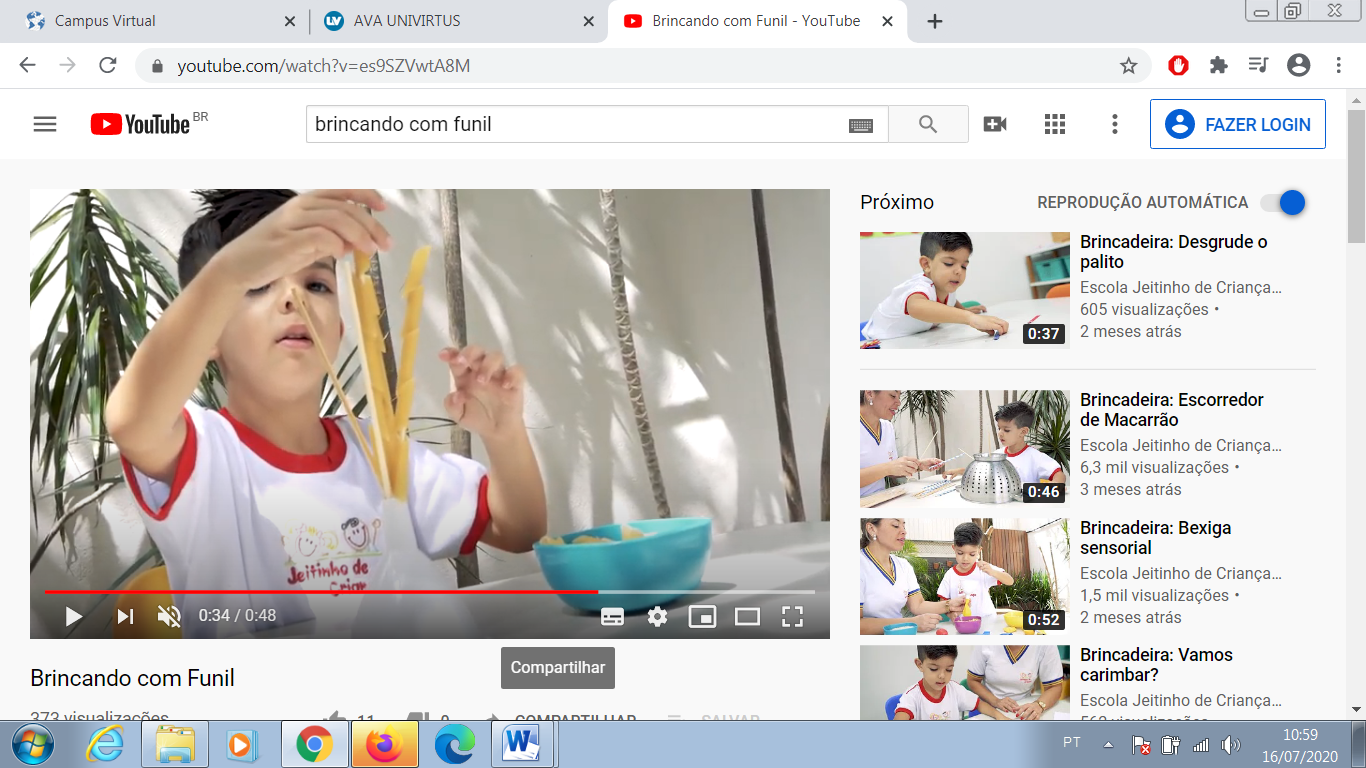 O QUE VOCÊ VAIESTUDAR:QUINTA-FEIRA 09/07/2020SABERES E CONHECIMENTOS:Comunicação verbal e expressão de sentimentos. Oralidade e escuta. Identificação e nomeação de elementos.Linguagem oral.Gêneros e suportes de textos.Convívio e interação social. PARA QUEVAMOSESTUDARESSESCONTEÚDOS?CAMPOS DE EXPERIÊNCIA:O EU O OUTRO E NÓS:(EI02EO04) Comunicar-se com os colegas e os adultos, buscando compreendê-los e fazendo-se compreender.Expressar e nomear sensações, sentimentos, desejos e ideias que vivência e observa no outro por meio de diferentes linguagens.Construir, vivenciar e respeitar normas e combinados de convívio social em brincadeiras e jogos e na organização e utilização de espaços da instituição.ESCUTA, FALA PENSAMENTO E IMAGINAÇÃO.(EI02EF04) Formular e responder perguntas sobre fatos da história narrada, identificando cenários, personagens e principais acontecimentos. ● Identificar características dos personagens das histórias para incrementar cenários e adereços em suas brincadeiras de faz de conta ● Ordenar partes do texto segundo a sequência da história apoiado por ilustrações.● Responder a questionamentos sobre as histórias narradas.Explorar diferentes portadores textuais.COMO VAMOSESTUDAR OSCONTEÚDOS?História: O menino que amava sorrir Autor: James MisseOuvir a contação da história pelo Youtube, trabalhar valores como a confiança, a perseverança e otimismo.POR QUE O OTIMISMO É IMPORTANTE O otimismo tanto gera benefícios como previne problemas na vida das crianças. Uma criança otimista: - Será menos insegura. - Controlará suas expectativas. - Evitará a apatia e o aborrecimento. - Não cairá no desespero por qualquer coisa. - Terá menos possibilidade de sofrer de ansiedade ou depressão diante das dificuldades.- Será mais relaxada e tranquila. Sem estresse. - Será entusiasta e empreendedora nas suas atividades.https://www.youtube.com/watch?v=AHKt9bgXOLY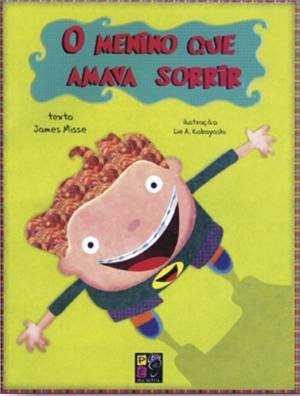 O QUE VOCÊ VAIESTUDAR:SEXTA-FEIRA 10/07/2020 SABERES E CONHECIMENTOS:Propriedades dos objetos: formas tridimensionalidadeO corpo e seus movimentos. Esquema corporal.Motricidade: equilíbrio, destreza e postura corporalPARA QUEVAMOSESTUDARESSESCONTEÚDOS?CAMPOS DE EXPERIÊNCIA:CORPO, GESTOS E MOVIMENTOS:(EI02CG03) Explorar formas de deslocamento no espaço (pular, saltar, dançar), combinando movimentos e seguindo orientações. ● Explorar o espaço ao seu redor fazendo movimentos como: lançar, e arremessar, livremente ou de acordo com comandos dados em brincadeiras e jogos. ESPAÇO, TEMPOS, QUANTIDADES, RELAÇÕES E TRANSFORMAÇÕES:(EI02ET04) Identificar relações espaciais (dentro e fora, em cima, embaixo, acima, abaixo, entre e do lado) e temporais (antes, durante e depois).Compreender e realizar comandos: dentro, fora, em cima, embaixo, ao lado, à frente, atrás, etc., identificando essas posições no espaço.COMO VAMOSESTUDAR OSCONTEÚDOS?Brincadeira Acerte o CopoPara realizar a atividade, vamos precisar de apenas: -Copos ou potes de plástico -Fita adesiva -Bolinhas ou pode improvisar com bolas de papel Vamos brincar? Depois de separar todos os materiais, estipule a distância que as crianças deverão arremessar. Feito isso cole os copos para que não caiam com facilidade. O desafio é que a criança acerte a bola no copo. Feito todos esses passos é só iniciar a brincadeira. Agora é só se divertir! Como essa atividade podemos trabalhar com a coordenação motora, a percepção visual e de espaço e a força.https://www.youtube.com/watch?v=qFBRo2gS_ec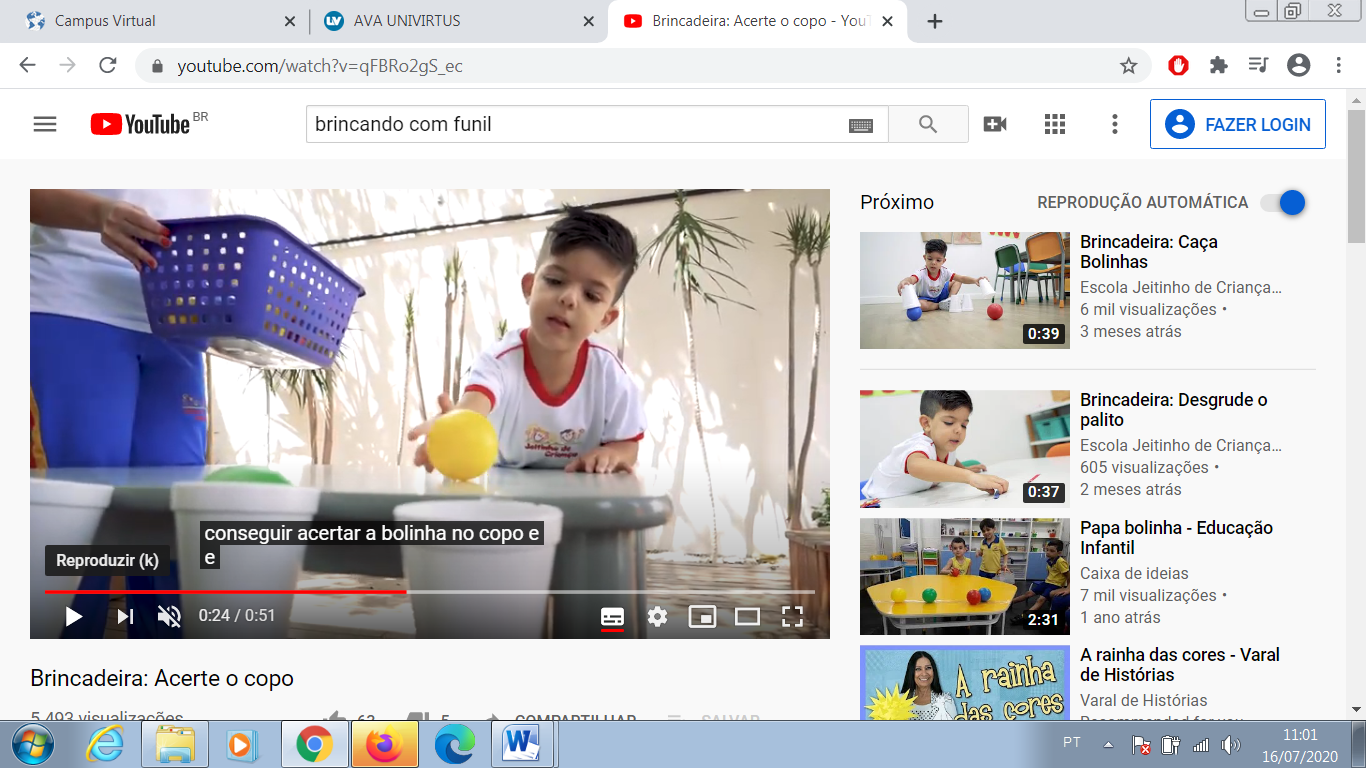 